     ҠАРАР							      ПОСТАНОВЛЕНИЕ        2 март 2020 й.		              № 11    		         2 марта 2020 г.Об отмене постановления главы сельского поселенияРассмотрев протест прокуратуры Аскинского района №7-1-2020 от 13.02.2020 года, Администрация сельского поселения Усть-Табасский  сельсовет муниципального района Аскинский район Республики Башкортостанп о с т а н о в л я е т:1.  Постановление № 50 от 27.03.2019 года ««Об утверждении Порядка получения муниципальными служащими Администрации сельского поселения Усть-Табасский сельсовет муниципального района Аскинский район Республики Башкортостан разрешения представителя  нанимателя (работодателя)  на  участие  на  безвозмездной основе в управлении  коммерческой организацией или в управлении некоммерческой организацией в качестве единоличного исполнительного органа или вхождения в состав их коллегиальных органов управления», отменить.2. Контроль за исполнением данного постановления оставляю за собой.Глава сельского поселения                                           Л.Р.ЗихинаБАШҠОРТОСТАН РЕСПУБЛИКАҺЫАСҠЫН  РАЙОНЫМУНИЦИПАЛЬ РАЙОНЫНЫҢТАБАҪКЫ−ТАМАҠ АУЫЛ СОВЕТЫАУЫЛ  БИЛӘМӘҺЕ ХӘКИМИӘТЕ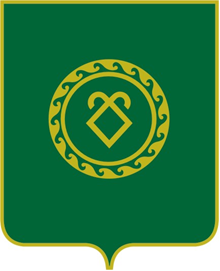 АДМИНИСТРАЦИЯСЕЛЬСКОГО ПОСЕЛЕНИЯУСТЬ-ТАБАССКИЙ СЕЛЬСОВЕТМУНИЦИПАЛЬНОГО РАЙОНААСКИНСКИЙ РАЙОНРЕСПУБЛИКИ БАШКОРТОСТАН